CSROP Student Enrollment Form and Admission AgreementStudent Name:Student Name:Student Name:Student Name:Student Name:Date of Birth:Date of Birth:Date of Birth:Date of Birth:Today’s Date:Today’s Date:4.   Mailing Address (Street—P.O. Box—City—Zip Code):4.   Mailing Address (Street—P.O. Box—City—Zip Code):4.   Mailing Address (Street—P.O. Box—City—Zip Code):4.   Mailing Address (Street—P.O. Box—City—Zip Code):4.   Mailing Address (Street—P.O. Box—City—Zip Code):Student Contact Information: Student Contact Information: Student Contact Information: Student Contact Information: Student Contact Information: Student Contact Information: Home Phone: Cell Phone: Email:Home Phone: Cell Phone: Email:Home Phone: Cell Phone: Email:Physical Address (if different):Physical Address (if different):Physical Address (if different):Physical Address (if different):Physical Address (if different):Home Phone: Cell Phone: Email:Home Phone: Cell Phone: Email:Home Phone: Cell Phone: Email:Home Phone: Cell Phone: Email:Home Phone: Cell Phone: Email:Home Phone: Cell Phone: Email:6.  School of Attendance Next Year: 6.  School of Attendance Next Year: 6.  School of Attendance Next Year: 6.  School of Attendance Next Year: 6.  School of Attendance Next Year: 7.  Next Grade Level: 7.  Next Grade Level: 7.  Next Grade Level: 7.  Next Grade Level: 7.  Next Grade Level: 7.  Next Grade Level: 8.  ROP Course Title: 8.  ROP Course Title: 8.  ROP Course Title: 8.  ROP Course Title: 8.  ROP Course Title: 8.  ROP Course Title: 8.  ROP Course Title: 8.  ROP Course Title: 8.  ROP Course Title: 8.  ROP Course Title: 8.  ROP Course Title: 9.  Emergency  Information (Parent or Guardian):	Contact (Name):      Relationship:       9.  Emergency  Information (Parent or Guardian):	Contact (Name):      Relationship:       9.  Emergency  Information (Parent or Guardian):	Contact (Name):      Relationship:       9.  Emergency  Information (Parent or Guardian):	Contact (Name):      Relationship:       9.  Emergency  Information (Parent or Guardian):	Contact (Name):      Relationship:       9.  Emergency  Information (Parent or Guardian):	Contact (Name):      Relationship:       9.  Emergency  Information (Parent or Guardian):	Contact (Name):      Relationship:       9.  Emergency  Information (Parent or Guardian):	Contact (Name):      Relationship:       9.  Emergency  Information (Parent or Guardian):	Contact (Name):      Relationship:       9.  Emergency  Information (Parent or Guardian):	Contact (Name):      Relationship:       9.  Emergency  Information (Parent or Guardian):	Contact (Name):      Relationship:       Phone (Home/Business):  Phone (Home/Business):  Cell:Cell:Cell:Cell:Cell:Email:Email:Email:Email:MEDIA RELEASE AGREEMENT: Students participating in the Central Sierra Regional Occupation Program (CSROP) may occasionally asked to be a part of publicity, publications, and/or public relations activities.  In order to share positive information about our programs with the community, we request your permission to use a photograph, video or audio recording, and/or written work of your child. The CSROP agrees that the student’s name, picture (still or video), written work, voice, and/or verbal statements shall only be used for public relations, public information, school or district promotion, and instruction.  Your signature on this document indicates that you have read this release form and grant permission for use as described herein. If the Student and Parent/Guardian wish to rescind this consent, they may do so at any time with written notice to the CTE office. MEDIA RELEASE AGREEMENT: Students participating in the Central Sierra Regional Occupation Program (CSROP) may occasionally asked to be a part of publicity, publications, and/or public relations activities.  In order to share positive information about our programs with the community, we request your permission to use a photograph, video or audio recording, and/or written work of your child. The CSROP agrees that the student’s name, picture (still or video), written work, voice, and/or verbal statements shall only be used for public relations, public information, school or district promotion, and instruction.  Your signature on this document indicates that you have read this release form and grant permission for use as described herein. If the Student and Parent/Guardian wish to rescind this consent, they may do so at any time with written notice to the CTE office. MEDIA RELEASE AGREEMENT: Students participating in the Central Sierra Regional Occupation Program (CSROP) may occasionally asked to be a part of publicity, publications, and/or public relations activities.  In order to share positive information about our programs with the community, we request your permission to use a photograph, video or audio recording, and/or written work of your child. The CSROP agrees that the student’s name, picture (still or video), written work, voice, and/or verbal statements shall only be used for public relations, public information, school or district promotion, and instruction.  Your signature on this document indicates that you have read this release form and grant permission for use as described herein. If the Student and Parent/Guardian wish to rescind this consent, they may do so at any time with written notice to the CTE office. MEDIA RELEASE AGREEMENT: Students participating in the Central Sierra Regional Occupation Program (CSROP) may occasionally asked to be a part of publicity, publications, and/or public relations activities.  In order to share positive information about our programs with the community, we request your permission to use a photograph, video or audio recording, and/or written work of your child. The CSROP agrees that the student’s name, picture (still or video), written work, voice, and/or verbal statements shall only be used for public relations, public information, school or district promotion, and instruction.  Your signature on this document indicates that you have read this release form and grant permission for use as described herein. If the Student and Parent/Guardian wish to rescind this consent, they may do so at any time with written notice to the CTE office. MEDIA RELEASE AGREEMENT: Students participating in the Central Sierra Regional Occupation Program (CSROP) may occasionally asked to be a part of publicity, publications, and/or public relations activities.  In order to share positive information about our programs with the community, we request your permission to use a photograph, video or audio recording, and/or written work of your child. The CSROP agrees that the student’s name, picture (still or video), written work, voice, and/or verbal statements shall only be used for public relations, public information, school or district promotion, and instruction.  Your signature on this document indicates that you have read this release form and grant permission for use as described herein. If the Student and Parent/Guardian wish to rescind this consent, they may do so at any time with written notice to the CTE office. MEDIA RELEASE AGREEMENT: Students participating in the Central Sierra Regional Occupation Program (CSROP) may occasionally asked to be a part of publicity, publications, and/or public relations activities.  In order to share positive information about our programs with the community, we request your permission to use a photograph, video or audio recording, and/or written work of your child. The CSROP agrees that the student’s name, picture (still or video), written work, voice, and/or verbal statements shall only be used for public relations, public information, school or district promotion, and instruction.  Your signature on this document indicates that you have read this release form and grant permission for use as described herein. If the Student and Parent/Guardian wish to rescind this consent, they may do so at any time with written notice to the CTE office. MEDIA RELEASE AGREEMENT: Students participating in the Central Sierra Regional Occupation Program (CSROP) may occasionally asked to be a part of publicity, publications, and/or public relations activities.  In order to share positive information about our programs with the community, we request your permission to use a photograph, video or audio recording, and/or written work of your child. The CSROP agrees that the student’s name, picture (still or video), written work, voice, and/or verbal statements shall only be used for public relations, public information, school or district promotion, and instruction.  Your signature on this document indicates that you have read this release form and grant permission for use as described herein. If the Student and Parent/Guardian wish to rescind this consent, they may do so at any time with written notice to the CTE office. MEDIA RELEASE AGREEMENT: Students participating in the Central Sierra Regional Occupation Program (CSROP) may occasionally asked to be a part of publicity, publications, and/or public relations activities.  In order to share positive information about our programs with the community, we request your permission to use a photograph, video or audio recording, and/or written work of your child. The CSROP agrees that the student’s name, picture (still or video), written work, voice, and/or verbal statements shall only be used for public relations, public information, school or district promotion, and instruction.  Your signature on this document indicates that you have read this release form and grant permission for use as described herein. If the Student and Parent/Guardian wish to rescind this consent, they may do so at any time with written notice to the CTE office. MEDIA RELEASE AGREEMENT: Students participating in the Central Sierra Regional Occupation Program (CSROP) may occasionally asked to be a part of publicity, publications, and/or public relations activities.  In order to share positive information about our programs with the community, we request your permission to use a photograph, video or audio recording, and/or written work of your child. The CSROP agrees that the student’s name, picture (still or video), written work, voice, and/or verbal statements shall only be used for public relations, public information, school or district promotion, and instruction.  Your signature on this document indicates that you have read this release form and grant permission for use as described herein. If the Student and Parent/Guardian wish to rescind this consent, they may do so at any time with written notice to the CTE office. MEDIA RELEASE AGREEMENT: Students participating in the Central Sierra Regional Occupation Program (CSROP) may occasionally asked to be a part of publicity, publications, and/or public relations activities.  In order to share positive information about our programs with the community, we request your permission to use a photograph, video or audio recording, and/or written work of your child. The CSROP agrees that the student’s name, picture (still or video), written work, voice, and/or verbal statements shall only be used for public relations, public information, school or district promotion, and instruction.  Your signature on this document indicates that you have read this release form and grant permission for use as described herein. If the Student and Parent/Guardian wish to rescind this consent, they may do so at any time with written notice to the CTE office. MEDIA RELEASE AGREEMENT: Students participating in the Central Sierra Regional Occupation Program (CSROP) may occasionally asked to be a part of publicity, publications, and/or public relations activities.  In order to share positive information about our programs with the community, we request your permission to use a photograph, video or audio recording, and/or written work of your child. The CSROP agrees that the student’s name, picture (still or video), written work, voice, and/or verbal statements shall only be used for public relations, public information, school or district promotion, and instruction.  Your signature on this document indicates that you have read this release form and grant permission for use as described herein. If the Student and Parent/Guardian wish to rescind this consent, they may do so at any time with written notice to the CTE office. X ____________________________________Student Signature  	X ____________________________________Student Signature  	X ____________________________________Student Signature  	____________Date____________Date____________DateX _______________________________Parent/Guardian Signature  X _______________________________Parent/Guardian Signature  X _______________________________Parent/Guardian Signature  X _______________________________Parent/Guardian Signature  ____________DateSTUDENT AGREEMENT:  Students are expected to participate in all ROP activities, whether on or off campus, including community site training, field trips, and any necessary travel related to regular ROP instruction.  Students are responsible for their own transportation.  NOTE: Students enrolled in Dental or Health Careers, are required to participate in a second semester externship, and must have no prior drug offense(s).  High school students under the age of 18 must have parental/guardian permission to participate. STUDENT AGREEMENT:  Students are expected to participate in all ROP activities, whether on or off campus, including community site training, field trips, and any necessary travel related to regular ROP instruction.  Students are responsible for their own transportation.  NOTE: Students enrolled in Dental or Health Careers, are required to participate in a second semester externship, and must have no prior drug offense(s).  High school students under the age of 18 must have parental/guardian permission to participate. STUDENT AGREEMENT:  Students are expected to participate in all ROP activities, whether on or off campus, including community site training, field trips, and any necessary travel related to regular ROP instruction.  Students are responsible for their own transportation.  NOTE: Students enrolled in Dental or Health Careers, are required to participate in a second semester externship, and must have no prior drug offense(s).  High school students under the age of 18 must have parental/guardian permission to participate. STUDENT AGREEMENT:  Students are expected to participate in all ROP activities, whether on or off campus, including community site training, field trips, and any necessary travel related to regular ROP instruction.  Students are responsible for their own transportation.  NOTE: Students enrolled in Dental or Health Careers, are required to participate in a second semester externship, and must have no prior drug offense(s).  High school students under the age of 18 must have parental/guardian permission to participate. STUDENT AGREEMENT:  Students are expected to participate in all ROP activities, whether on or off campus, including community site training, field trips, and any necessary travel related to regular ROP instruction.  Students are responsible for their own transportation.  NOTE: Students enrolled in Dental or Health Careers, are required to participate in a second semester externship, and must have no prior drug offense(s).  High school students under the age of 18 must have parental/guardian permission to participate. STUDENT AGREEMENT:  Students are expected to participate in all ROP activities, whether on or off campus, including community site training, field trips, and any necessary travel related to regular ROP instruction.  Students are responsible for their own transportation.  NOTE: Students enrolled in Dental or Health Careers, are required to participate in a second semester externship, and must have no prior drug offense(s).  High school students under the age of 18 must have parental/guardian permission to participate. STUDENT AGREEMENT:  Students are expected to participate in all ROP activities, whether on or off campus, including community site training, field trips, and any necessary travel related to regular ROP instruction.  Students are responsible for their own transportation.  NOTE: Students enrolled in Dental or Health Careers, are required to participate in a second semester externship, and must have no prior drug offense(s).  High school students under the age of 18 must have parental/guardian permission to participate. STUDENT AGREEMENT:  Students are expected to participate in all ROP activities, whether on or off campus, including community site training, field trips, and any necessary travel related to regular ROP instruction.  Students are responsible for their own transportation.  NOTE: Students enrolled in Dental or Health Careers, are required to participate in a second semester externship, and must have no prior drug offense(s).  High school students under the age of 18 must have parental/guardian permission to participate. STUDENT AGREEMENT:  Students are expected to participate in all ROP activities, whether on or off campus, including community site training, field trips, and any necessary travel related to regular ROP instruction.  Students are responsible for their own transportation.  NOTE: Students enrolled in Dental or Health Careers, are required to participate in a second semester externship, and must have no prior drug offense(s).  High school students under the age of 18 must have parental/guardian permission to participate. STUDENT AGREEMENT:  Students are expected to participate in all ROP activities, whether on or off campus, including community site training, field trips, and any necessary travel related to regular ROP instruction.  Students are responsible for their own transportation.  NOTE: Students enrolled in Dental or Health Careers, are required to participate in a second semester externship, and must have no prior drug offense(s).  High school students under the age of 18 must have parental/guardian permission to participate. STUDENT AGREEMENT:  Students are expected to participate in all ROP activities, whether on or off campus, including community site training, field trips, and any necessary travel related to regular ROP instruction.  Students are responsible for their own transportation.  NOTE: Students enrolled in Dental or Health Careers, are required to participate in a second semester externship, and must have no prior drug offense(s).  High school students under the age of 18 must have parental/guardian permission to participate. X ____________________________________Student Signature  	X ____________________________________Student Signature  	X ____________________________________Student Signature  	X ____________________________________Student Signature  	____________Date____________DateX _______________________________Parent/Guardian Signature  X _______________________________Parent/Guardian Signature  X _______________________________Parent/Guardian Signature  X _______________________________Parent/Guardian Signature  ____________DateX ____________________________________Counselor SignatureX ____________________________________Counselor SignatureX ____________________________________Counselor SignatureX ____________________________________Counselor SignatureX ____________________________________Counselor SignatureX ____________________________________Counselor Signature____________Date____________Date____________Date____________Date____________Date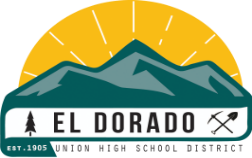 For more information visit your High School Career Center or the Central Sierra Regional Occupation ProgramEl Dorado Union High School District: 4675 Missouri Flat Road, Placerville, CA  95667, phone 530-344-8524CSROP Website: eduhsd.k12.ca.us/Educational-Services/Career-Technical-EducationROP/index.htmlFor more information visit your High School Career Center or the Central Sierra Regional Occupation ProgramEl Dorado Union High School District: 4675 Missouri Flat Road, Placerville, CA  95667, phone 530-344-8524CSROP Website: eduhsd.k12.ca.us/Educational-Services/Career-Technical-EducationROP/index.htmlFor more information visit your High School Career Center or the Central Sierra Regional Occupation ProgramEl Dorado Union High School District: 4675 Missouri Flat Road, Placerville, CA  95667, phone 530-344-8524CSROP Website: eduhsd.k12.ca.us/Educational-Services/Career-Technical-EducationROP/index.htmlFor more information visit your High School Career Center or the Central Sierra Regional Occupation ProgramEl Dorado Union High School District: 4675 Missouri Flat Road, Placerville, CA  95667, phone 530-344-8524CSROP Website: eduhsd.k12.ca.us/Educational-Services/Career-Technical-EducationROP/index.htmlFor more information visit your High School Career Center or the Central Sierra Regional Occupation ProgramEl Dorado Union High School District: 4675 Missouri Flat Road, Placerville, CA  95667, phone 530-344-8524CSROP Website: eduhsd.k12.ca.us/Educational-Services/Career-Technical-EducationROP/index.htmlFor more information visit your High School Career Center or the Central Sierra Regional Occupation ProgramEl Dorado Union High School District: 4675 Missouri Flat Road, Placerville, CA  95667, phone 530-344-8524CSROP Website: eduhsd.k12.ca.us/Educational-Services/Career-Technical-EducationROP/index.htmlFor more information visit your High School Career Center or the Central Sierra Regional Occupation ProgramEl Dorado Union High School District: 4675 Missouri Flat Road, Placerville, CA  95667, phone 530-344-8524CSROP Website: eduhsd.k12.ca.us/Educational-Services/Career-Technical-EducationROP/index.htmlFor more information visit your High School Career Center or the Central Sierra Regional Occupation ProgramEl Dorado Union High School District: 4675 Missouri Flat Road, Placerville, CA  95667, phone 530-344-8524CSROP Website: eduhsd.k12.ca.us/Educational-Services/Career-Technical-EducationROP/index.htmlFor more information visit your High School Career Center or the Central Sierra Regional Occupation ProgramEl Dorado Union High School District: 4675 Missouri Flat Road, Placerville, CA  95667, phone 530-344-8524CSROP Website: eduhsd.k12.ca.us/Educational-Services/Career-Technical-EducationROP/index.htmlFor more information visit your High School Career Center or the Central Sierra Regional Occupation ProgramEl Dorado Union High School District: 4675 Missouri Flat Road, Placerville, CA  95667, phone 530-344-8524CSROP Website: eduhsd.k12.ca.us/Educational-Services/Career-Technical-EducationROP/index.html